                                          Plán činnosti – červen 2022            	                                                                                                              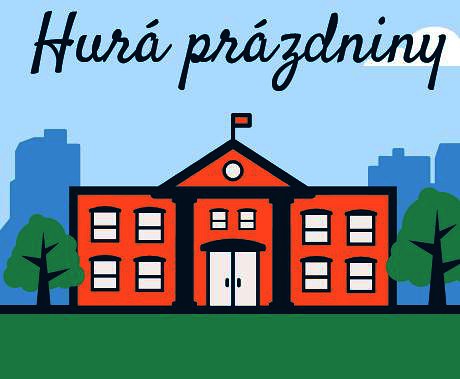 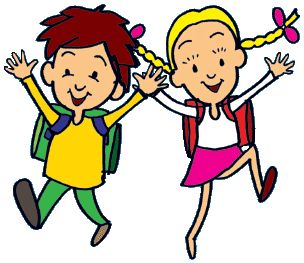 Tablo najdete ve výloze obchodu Optika Horáček na Masarykově náměstí.DatumČasMístoObsahPartnerVstupnéZodp.1. 6.PrůběžněVe třídáchIB – „Jsem šťastný na Zemi“Podtéma – „Na červenou stůj“Pg. pracovnice1. 6.9,00 Letní divadlo ve Smetanových sadech„Z pohádky do pohádky“ – zábavné dopoledne s písničkami pánů Uhlíře a Svěráka – Berušky, Včeličky, SluníčkaMKZJ. Matlochová2. 6.10,30Ve tř. Včeliček„Kykyryký“ – interaktivní divadloMichaela Borošová55,-P. Tomášková3. 6. dopoledneZŠ B. NěmcovéPohádkový den – předškoláciZŠ B. NěmcovéM. ZbrankováL. Pecinová2. – 3. 6.10,00 – 16,30MŠT, MŠD2. zápis do MŠ – UkrajinaRodičeJ. Matlochová9. 6.16,30Šk. zahrada MŠMDD – Dopravní akce pro děti a rodičeRodičePg. pracovnicePrac. skup. rod.9. 6.dopoledneZŠ NábřežníOlympiáda MŠ – pouze 8 předškolních reprezentantů naší MŠ MAP IIJ. Križová13. 6.12,00-16,30MŠTPrázdninové platby – v hotovosti!RodičeL. Pecinová14. 6.12,00-16,30MŠDPrázdninové platby – v hotovosti!RodičeL. Pecinová15. 6.dopoledneX-Park FrantiškovŠkolní výlet X-ParkDle nákladů na dopravuPg. pracovnice16. 6.17,00Kaple JeseníkSlavnostní rozloučení s předškoláky RodičePg. Pracovnice22. 6.16,00MŠ TyršovaSchůzka s rodiči nově zapsaných dětí  na šk. rok 2022-23RodičeJ. Matlochová23. 6. 16:30MŠSpaní v mateřské škole Děti odcházející do 1. tř. ZŠM. ZbrankováJ. Matlochová27. 6.28. 6.29. 6.  9,30 – 11,00 10,00 – 11,30  9,30 – 11,00VčeličkySluníčkaBeruškyNávštěva dopravního hřiště u ZŠ B. NěmcovéDUHAPg. pracovnice29. 6.6,30 – 9,00MŠTKonečné vyúčtování plateb Odcházející děti z MŠRodičeL.Pecinová30. 6.6,30 – 9,00MŠDKonečné vyúčtování plateb, čipů Odcházející děti z MŠ – hotově!RodičeL.Pecinová24. 8.25. 8.MŠTMŠDInkasní platby – ZÁŘÍL.Pecinová1. 9.5. 9.12,00-16,30MŠDMŠTPlatby v hotovosti – ZÁŘÍRodičeL.Pecinová